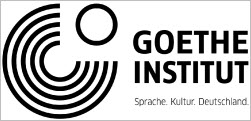 Inscription formation « DÉCOUVRIR UNE ENTREPRISE ALLEMANDE / TRAVAILLER À L’ÉTRANGER »25/10/2021 - 29/10/2021 9h30-17h00Merci d’envoyer la fiche d’inscription dûment remplie à :doris.ladiges-evans@goethe.deGoethe-Institut Bordeaux35 Cours de Verdun33 000 BordeauxT  + 33 (0) 5 56 48 42 69InscriptionNom: Prénom: Date de naissance:  Adresse postale:  Adresse E-Mail : Téléphone. : L’adresse du lycée:  Professeur/e responsable :  Connaissances d’allemand :  OUI      NON               Si oui, combien d‘années : 